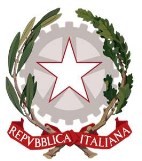 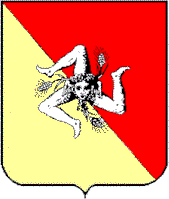 UNIONE EUROPEA FESR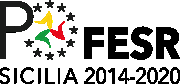 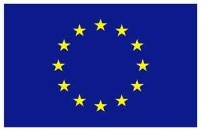 REPUBBLICA ITALIANA		REGIONE SICILIANAPO FESR SICILIA 2014-2020Allegato 6 - Modello per la richiesta del saldoOGGETTO: [titolo Operazione] – progetto a valere sull’Azione	del POR FESR 2014-2020 CUP  	Codice Caronte  	 Richiesta saldoIl/La sottoscritto/a ……………………. nato/a a ……………………… (….) il…………… CF	Tel……………. fax ……………… e-mail ………………….., in qualità di legale rappresentante del Beneficiario ammesso a contributo con Decreto di quantificazione definitiva del finanziamento n.        del per un importo del contributo pari a Euro  	RICHEDEl’erogazione della quota di saldo pari ad euro	,che il suddetto pagamento, richiesto a titolo di saldo sia accreditato sul seguente conto corrente bancario intestato al  	A tal fine allega:Prospetto riepilogativo delle somme a saldo richieste con la presente istanza ripartite per singola voce di costo secondo lo schema di cui all’allegato 7 all’Avviso di selezione ;Stato finale dei lavori citato nel prospetto riepilogativo delle somme richieste.file xml relativo alla fattura con annullo apposto con apposita dicitura nel campo “note”; [ovvero], dichiarazione sostitutiva di atto notorio ai sensi del DPR 445/2000, secondo il modello dell’allegato 6.9;	(per richieste di erogazione connesse a somme a disposizione quali, a titolo esemplificativo, competenze tecniche per direzione lavori);Modello di rendicontazione delle spese sostenute, redatto secondo il format allegato 11 all’Avviso di selezione, corredato dalla documentazione comprovante tali spese;Certificato di Collaudo o di regolare esecuzione (a seconda dell’opzione adottata dall’amministrazione in relazione alla soglia finanziaria dell’intervento) ;Dichiarazione attestante la piena funzionalità dell’opera;Altro [specificare eventuale ulteriore documentazione]DICHIARAAi sensi degli art. 46 e 47 del DPR 28 dicembre 2000, n. 445,che le attività realizzate alla data di ultimazione dell’operazione sono conformi a quanto dichiarato nell’istanza di contributo finanziario, nonché all’Operazione ammessa a contributo finanziario con il provvedimento di finanziamento n.         del	per un ammontare finanziario pari a  	che la tempistica di ultimazione dell’Operazione è coerente e conforme con le previsioni indicate nel Disciplinare sottoscritto in data	;che ogni adempimento procedurale finalizzato all’attuazione dell’operazione in oggetto è stato effettuato in ottemperanza al quadro normativo tracciato dal D. Lgs. 50/2016 e s.m.i.;;di accettare i controlli che la Regione Siciliana e/o soggetto da essa indicato, nonché i funzionari autorizzati della Comunità europea e i loro rappresentanti autorizzati riterranno opportuno effettuare;di impegnarsi a conservare e mantenere la documentazione di spesa per un periodo di dieci anni a decorrere dal 31 dicembre successivo alla presentazione dei conti nei quali sono incluse le spese finali dell’Operazione completata;la propria più ampia disponibilità e collaborazione a fornire estratti o copie dei suddetti documenti alle persone o agli organismi che ne hanno diritto, compresi il personale autorizzato dell’Autorità di Gestione, dell’Autorità di Certificazione, e dell’Autorità di Audit, nonché i funzionari autorizzati della Comunità europea e i loro rappresentanti autorizzati;che sono state rispettate tutte le prescrizioni di legge nazionale e regionale, in materia di contrasto al lavoro non regolare, nonché le altre disposizioni nazionali e regionali in materia di trasparenza dell’azione amministrativa, di tracciabilità dei pagamenti, di contrasto alla criminalità organizzata e di anticorruzione ex lege n. 190/2010;che non sono stati ottenuti, né richiesti, ulteriori rimborsi, contributi e integrazioni di altri soggetti, pubblici o privati, nazionali, regionali, provinciali e/o comunitari (ovvero sono stati ottenuti o richiesti quali e in quale misura e su quali spese);che sono stati trasmessi alla Regione Siciliana i dati di monitoraggio economico, finanziario, fisico e procedurale e sono stati imputati nel sistema di monitoraggio economico, finanziario, fisico e procedurale SIURP gli atti e la documentazione relativi alle varie fasi di realizzazione dell'Operazione;che l’Operazione è in uso e funzionante, come attestato dalla documentazione allegata;di aver adottato e di mantenere un sistema di contabilità separata o una codificazione contabile adeguata per tutte le transazioni relative al finanziamento concesso;di essere consapevole che altre eventuali spese, sostenute nei termini temporali di ammissibilità delle spese dell’Operazione e ad essa riconducibili, ma non riportate nella rendicontazione finale, non potranno essere oggetto di ulteriori e successive richieste di contributo;COMUNICAChe tutta la documentazione relativa al progetto è ubicata presso		e che il soggetto addetto a tale conservazione è	.SOTTOSCRIZIONE DEL LEGALE RAPPRESENTANTEIl sottoscritto dichiara di rendere le precedenti dichiarazioni ai sensi dell’art. 47 del D.P.R. 28/12/2000 n. 445, e di essere consapevole delle responsabilità penali cui può andare incontro in caso di dichiarazione mendace o di esibizione di atto falso o contenente dati non rispondenti averità, ai sensi dell’art. 76 del D.P.R. 28/12/2000 n. 445.Data …………………….	Firma digitale